Student council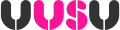 Minutes 30.10.19Date: 30th October 2019Venue: Coleraine: LT13Time: 5:15pmRollcall and quorumThe Clerk determined that quorum had been met and members signed in.ApologiesApologies were received from Cllrs Canavan, Hudson, Duggan, Dennehy, Baker, Ireland, McElhinney, McGlinchey, Hayes, Pestano, Farrell, McClintock, McAvoy, Richardson, Hanna, Mulligan, Crothers, Beattie, Martin and Gordon.  Apologies have also been received from Trustees Jim Coyle and Kirsten WattersMinutesMinutes of meeting held 19.3.19 were approved.Matters ArisingNew Trustees: Aaron Ward was approved as an External Trustee and Cathal Conway Student Trustee was approved for an immediate appointment.President’s communicationsReceive: President’s reportNotice of electionMembers approved the motion which was proposed by Cllr O’Neill.Members elected Subcommittee members as follows:Governance: Cllr McCarthy	          Cllr ClarkeGreen Impact: Cllr Boyle	            Cllr Ireland	            Cllr Martin	            Cllr McFall	            Cllr EdwardsMembers elected officers as follows:           Chair: Ben Sharkey           Deputy Chair: Elizabeth McPhilomey           UUSU Senators (x2): Ross EdwardsSubcommittee reportsMembers received Subcommittee report (Societies)Members approved the reconfiguration of Green Impact Subcommittee and approved the new terms of reference.Lapse Policy updateThe President briefed members on the lapsed policy report.Cllr Cochrane proposed that Acht na Gaelige policy by lapsed, seconded by Cllr Hancock.  Members rejected the motion.  Cllr O’Neill proposed an amendment to the stated policy removing reference to a political party, members approved renewal of the policy as amended.MotionsDiscuss: Endometriosis Awareness – deferred	 Enhanced self-learning – deferred	 Irish language Councillor– moved by Cllr O’Gallachoir, approved by members	 Library laptop access– deferred Mental Health First Aid– moved by VP Sports and Wellbeing, members approved with 3 abstentions.The meeting ended at 6:55pm.	 Part-time Student funding– SC9-30.10.19	 UN Sustainable Goals – SC10-30.10.19	 UUSU Book Bank– SC11-30.10.19Student Officer reports and policy updateReceive: Officer oral reports and policy updatesDiscuss: Policy archiveTrustee Board reportReceive: Trustee Board report from the PresidentTabled questionsAny other businessDate of next meetingTuesday 26th November 5pm via videoconference